03000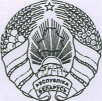     01.06.2022 №   313р                 г. Наваполацк                                                                                            г. НовополоцкО соблюдении требований по  охране труда и законодательства о      труде при организации деятельности студенческих отрядов На основании пункта 1 статьи 53 Закона Республики Беларусь                             от 4 января 2010 года № 108-З «О местном управлении и самоуправлении в Республике Беларусь» и в целях обеспечения безопасных условий труда, быта и отдыха молодежи, обучающейся в учреждениях образования, в свободное от учебы время, привлекаемой к работам в студенческих отрядах, предупреждения случаев производственного травматизма:1. С 1 июля по 31 августа 2022 г. провести мероприятия по  обеспечению безопасных условий труда, быта и отдыха молодежи, обучающейся в учреждениях образования, в свободное от учебы время, привлекаемой к работам в студенческих отрядах организациями, расположенными в городе Новополоцке.2. Руководителям  государственных органов, организаций обеспечить контроль за безусловным выполнением требований Директивы Президента Республики Беларусь от 11 марта . № 1 «О мерах по укреплению общественной безопасности и дисциплины» и Декрета Президента Республики Беларусь от 15 декабря . № 5 «Об усилении требований к руководящим кадрам и работникам организаций» в организациях, принимающих обучающуюся молодежь, привлекаемую к работам в студенческих отрядах.3. Руководителям направляющих и принимающих организаций обеспечить в установленном порядке:3.1. зачисление в состав студенческих отрядов лиц, не имеющих медицинских противопоказаний к выполнению работ, подтвержденных медицинской справкой о состоянии здоровья;3.2. заключение между направляющей и принимающей организациями договора, определяющего условия деятельности студенческого отряда с учетом требований законодательства о труде и об охране труда, включая  обязательства принимающей организации по обеспечению условий размещения, питания, оплаты труда участников студенческого отряда;3.3. проведение  перед  началом трудовой деятельности  лиц, участвующих в студенческих отрядах (лагеря труда и отдыха, сельскохозяйственные, строительные, лесохозяйственные и другие работы) обучения по вопросам трудового законодательства  и  охраны труда; 3.4. проведение обучения, инструктажа, стажировки и проверки знаний по вопросам охраны труда членов студенческих отрядов, недопущение их к выполнению работ без наличия средств индивидуальной защиты, исправного инвентаря и техники;3.5. соответствие рабочих мест для участников студенческих отрядов требованиям нормативных правовых актов по охране труда;3.6. исключение случаев привлечения несовершеннолетних участников студенческих отрядов на работы повышенной опасности;3.7. соблюдение трудовой и производственной дисциплины в студенческих отрядах, в том числе исключение случаев распития спиртных напитков на рабочих местах.4. Новополоцкой городской организации Общественного объединения «Белорусский Республиканский союз молодежи» (Воронюк В.В.) предоставлять в управление по труду, занятости и социальной защите Новополоцкого горисполкома  информацию об обследованных объектах, условиях размещения участников студенческих отрядов и выполнении ими работ, выявленных нарушениях законодательства о труде и об охране труда по электронной почте vitebsk\titovich.as еженедельно (по четвергам) до завершения работ. 5.  Контроль за выполнением настоящего распоряжения возложить на заместителей председателя горисполкома по направлениям деятельности.Председатель	Д.В. ДемидовТитович 751227